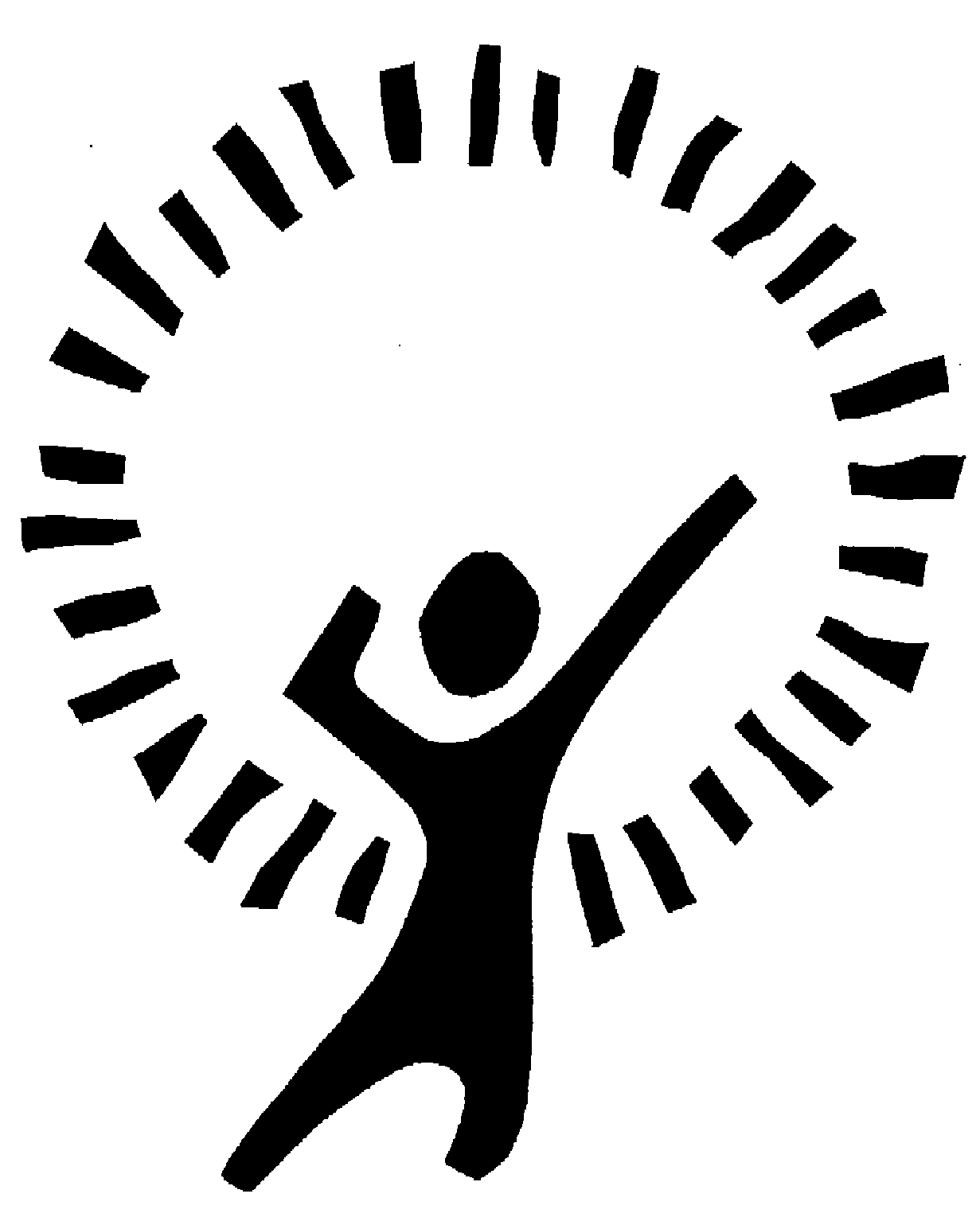 Equality Act 2010Public Sector Equality DutyThe Equality Act 2010 introduced a single Public Sector Equality Duty (PSED), also referred to as the “general duty” that applies to public bodies, including maintained school and academies, and which extends to all protected characteristics – ethnicity, disability, gender (including pregnancy and maternity, age, religion or belief, sexual orientation, marriage and civil partnership, sexual identity and transgender).This PSED came into effect in April 2011 and all public bodies are required to have due regard to the need to:1. Eliminate discrimination and other conduct that is prohibited by the Act2. Advance equality of opportunity between people who share a protected characteristic and people who do not share it3. Foster good relations across all characteristics – between people who share a protected characteristic and people who do not share itThe Equality Act also places two specific duties on public bodies.The two specific duties require school to: Publish information to demonstrate how they are complying with the Public Sector Equality Duty by April 6th 2012 Prepare and publish equality objectivesCompliance with the Public Sector Equality DutyBrinkley Grove Primary School complies in the following ways:Data1. The school has data on its composition broken down by year group, ethnicity and gender.2. The school has data on its composition broken down by types of impairment and special educational.3. The school has data on inequalities of outcome and participation connected with ethnicity, gender and disability.4. The school uses data on inequalities of outcome and participation when setting itself objectives for achievable and measurable improvements in the school improvement plan.Documentation and record keeping5. There are references to the school’s responsibilities under the Equality Act in the minutes of governors’ meetings.Responsibilities6. The Head Teacher has responsibility for equalities matters.Staffing7. There is good equal opportunities practice in the recruitment and promotion of staff, both teaching and administrative.Behaviour and Safety8 There are clear procedures for dealing with prejudice-related bullying and incidents.9 Annual survey show that most pupils feel safe from all kinds of bullying.Curriculum10 Focused attention is paid to the needs of specific groups of pupils. There is extra or special provision for certain groups as appropriate, this changes annually.11 There are activities across the curriculum that promote pupils’ spiritual, moral, social and cultural development.Consultation and involvement12 The school has procedures for involving parents and carers, and for engaging with local groups and organisations, and has regard in these for the concerns of the Equality Act.13 The school has procedures for finding out how pupils think and feel about the school, and takes regard of these in relation to the Equality Act.Equality objectives 2017 - 18Based on analysis of data of pupil performance the following two objectives have been set:To narrow the gap between boys and girls at the end of Key Stage 2 in reading and writingTo diminish the difference between the attainment of disadvantaged children in KS1 and their non-disadvantaged peers.EQUAL OPPORTUNITIES INFORMATION AND OBJECTIVES STATEMENTFEBRUARY 2018Author: Headteacher Approved by the FGB onFebruary 2018Recommended Review DateSeptember 2018